ROTINA SEMANAL DO TRABALHO PEDAGÓGICO - Atividades Remotas - Data: 06/09 a 10/09 de 2021Turma: Etapa 2-B ** Prof.ª SUZANA ***  PRÉ-ESCOLA “Farid Salomão”Obs: Não se esqueçam de registrar as atividades com fotos ou vídeos e enviar para a professora.Serão postados vídeos e ou áudios explicativos conforme as atividades propostas.SEGUNDA-FEIRATERÇA-FEIRAQUARTA-FEIRAQUINTA-FEIRASEXTA-FEIRAPonto Facultativo - Suspensão de AulaFeriado - Independência do Brasil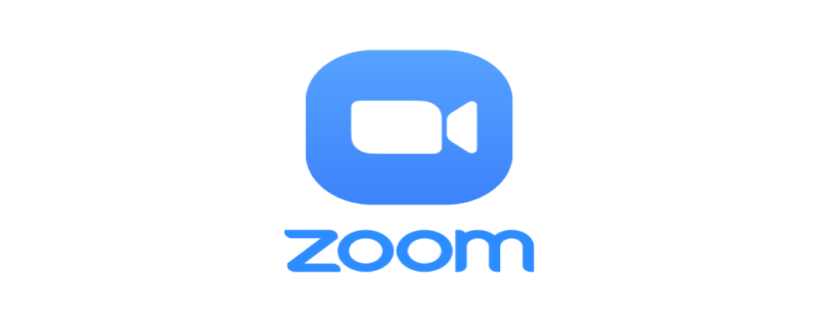 Aula on-line App ZOOM(A professora irá enviar o link no grupo para participarem da aula).- VÍDEO: INDEPENDÊNCIA DO BRASILhttps://www.youtube.com/watch?v=OtX2bKN5tq0O link do vídeo será enviado também no grupo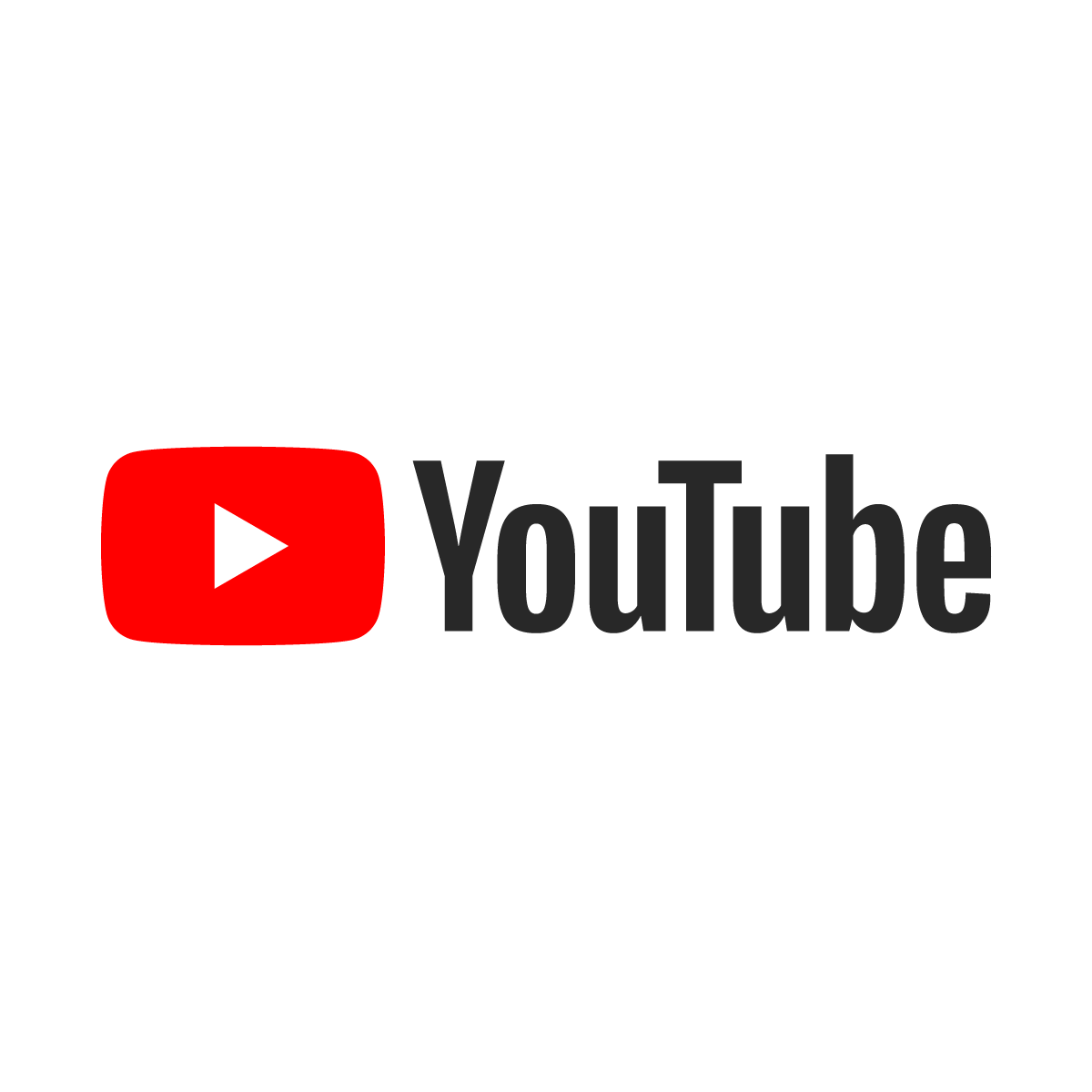 - ATIVIDADE DA APOSTILA- PÁGINA 1- Completar o calendário e setembro e responder sobre.- ESTUDEM A TABELA COM O ALFABETO ACOMPANHANDO O VÍDEO “AS LETRAS FALAM”.https://youtu.be/pBsfpU9zWNI- VÍDEO: O AMARELO QUE FICOU VERDEhttps://www.youtube.com/watch?v=sj9tFz5RxQE&list=PLXnmvJVu5zF_63iub-yHD9d9sNzCTq2vT&index=11O link do vídeo será enviado também no grupo.- ATIVIDADE DA APOSTILA- PÁGINA 2- Pintar as letras que formam o nome do nosso país;- identificar as formas que compõem nossa bandeira. Aula de MÚSICA (Prof. Juliano)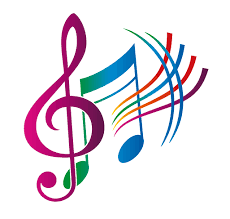 -VÍDEO: A FÁBULA DAS 3 COREShttps://www.youtube.com/watch?v=uuq4en8W3CUO link do vídeo será enviado também no grupo.- ATIVIDADE DA APOSTILA- PÁGINA 3- Pintar, recortar e montar a bandeira do nosso país.- DIA DO BRINQUEDO LIVRE:- Deixe seu filho(a) escolher um brinquedo para brincar à vontade por um tempinho, explorando-o livremente. Se possível, brinque com ele. Essa interação é fundamental. 